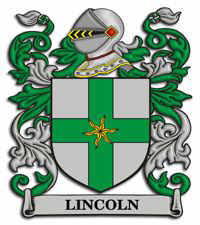 EDUCACIÓN FÍSICA Y SALUDGUÍA DE TRABAJO Instrucciones: Antes de desarrollar esta guía se sugiere visitar el link adjunto, y luego contestar y completar imagen.http://www.colexioabrente.com/descargas/ef/t1calentamiento2.pdfo   (buscar   en   google     el   calentamiento   en   la educación física)https://www.youtube.com/watch?v=8zzpk_GmfJIo ( buscar  en youtube;  calentamiento general educación física JorgeFont).https://www.youtube.com/watch?v=IBsDvd2AQCko (buscar en youtube; huesos del cuerpo humano)https://www.youtube.com/watch?v=gmc6QIanvD0o( buscar youtube; músculos del cuerpo humano)https://www.youtube.com/watch?v=w8PnlLptHXEo ( buscar Cuerpo humano: Huesos y músculos)I.-Responde las preguntas: Identificar-Reconocer1-¿Cómo podrías definir con tus palabras que es el calentamiento?2-¿Cuáles son las funciones del calentamiento?3-¿Qué efectos o beneficios en el organismo trae consigo realizar el calentamiento?4- Mencione y defina los dos tipos de calentamientoII. Contesta las siguientes preguntas: Partes del cuerpo humano (sistema óseo, muscular y articulaciones)  1-¿Cuántos huesos tienen un ser humano?2-¿Cuáles son las funciones de los huesos en nuestro cuerpo?3-¿Qué finalidad tienen los músculos en el cuerpo humano?4-¿Cuántos músculos tiene el ser humano?5-¿Qué es una articulación?III.  Partes del cuerpo humano (sistema óseo y muscular) 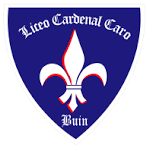 Observa el siguiente listado con el nombre  de los  huesos, articulaciones y  músculos  y ubícalos  en el cuadro que corresponda. DELTOIDES, FÉMUR, PECTORAL, ESTERNÓN, BICEPS, PERONÉ, CUADRICEPS, HÚMERO, GASTROCNEMIO, RADIO, RECTO ABDOMINAL, CUBITO, ESTERNOCLEIOMASTOIDEO, MANDÍBULA, CRÁNEO, MASETERO, CLAVÍCULA, SARTORIO, PELVIS,  BRAQUIORADIAL,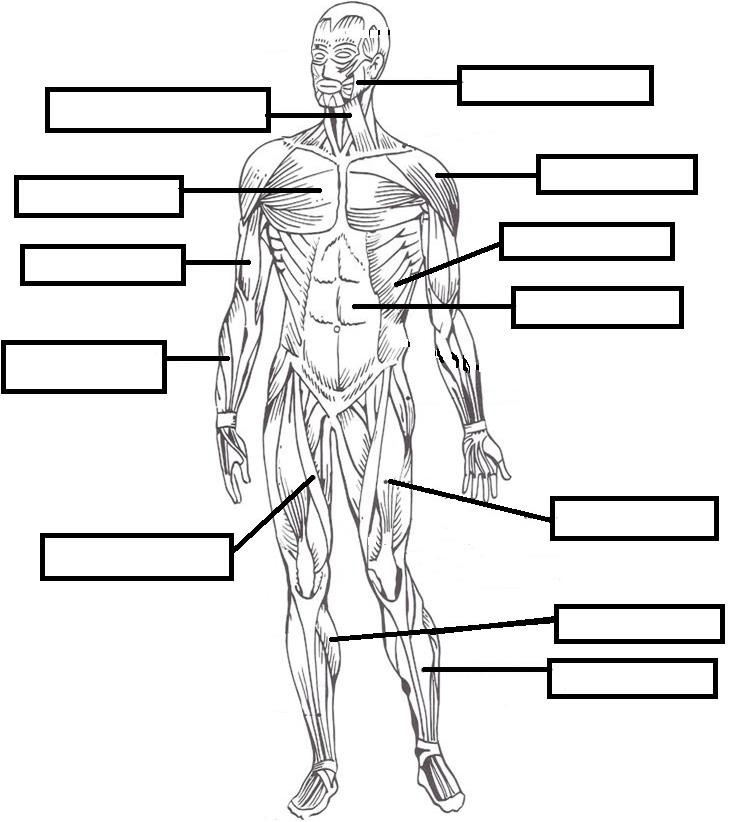 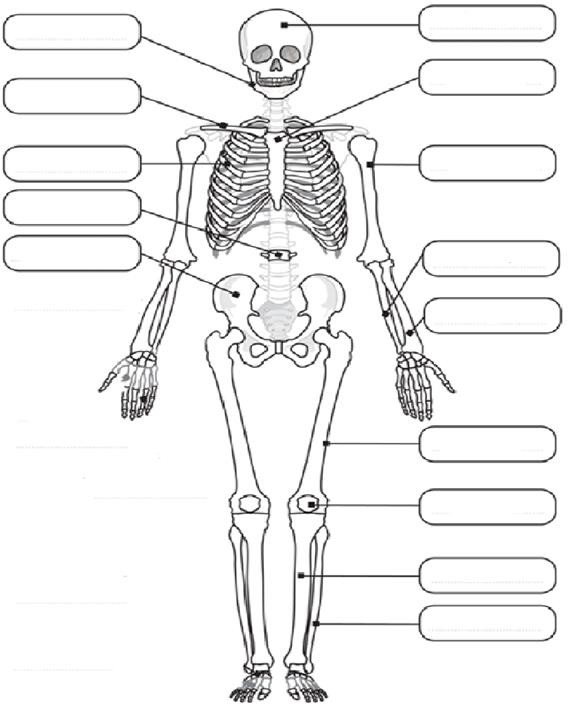 